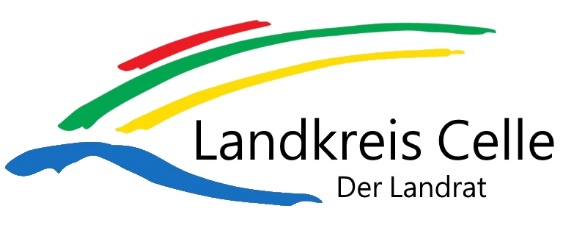 Wir möchten unsere Briefe verständlicher machen. Darum gibt es zu jedem Bescheid über das Wohngeld auch einen Text in Einfacher Sprache. Achtung: Dieser Text ist nur eine Erklärung zum Bescheid. Der Text in Einfacher Sprache ist nicht rechtsgültig.Haben Sie Fragen zum Bescheid? Wollen Sie Ihre Angaben ändern? Dann melden Sie sich bei mir. Meine Adresse und Telefon-Nummer stehen oben rechts auf dem Bescheid. Die Öffnungszeiten vom Landkreis Celle finden Sie unten auf der 1. Seite vom Bescheid.Bitte geben Sie bei Nachfragen immer die Nummer unter „Mein Zeichen“ an.Erklärung zum Bescheid
über die Einstellung der Wohngeldzahlung und die
Erstattung zu Unrecht erbrachter Leistungen nach dem
Sozialgesetzbuch, Zehntes Buch (SGB X)Sie bekommen ab [Datum] kein Wohngeld mehr. Sie bekommen Bürgergeld / Sozialhilfe, in der auch Ihre Wohnungskosten eingerechnet sind. Ihr Bürgergeld / Ihre Sozialhilfe sind ab [Datum] höher als das Wohngeld.  Sie haben in der Zeit von [Datum] bis [Datum] zu viel Wohngeld bekommen. Das müssen Sie zurückzahlen. Sie müssen [Betrag] Euro Wohngeld zurückzahlen. Bitte überweisen Sie das Geld auf das Konto von der IZN-Wohngeld. Diese Angaben sind für die Überweisung wichtig:IBAN: DE32 2505 0000 0106 0355 53
Verwendungszweck: 351000-HinweisWollen Sie gegen den Bescheid klagen? Dann haben Sie einen Monat Zeit.